Campana, …… de……... de 202--SECRETARÍA DE CIENCIA TECNOLOGÍA Y POSGRADO RECTORADO UNIVERSIDAD TECNOLÓGICA NACIONAL                 Por la presente elevo a Ud. para ser evaluada por la Comisión de Posgrado, la solicitud de prórroga del/la Ing./Lic. NOMBRE Y APELLIDO….  DNI: ... ……………... , para la Carrera de Doctorado/Maestría ……………………………….., Legajo ………………., año de ingreso ………………………...Sin más saludo a Ud. muy atentamente.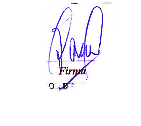 FIRMA Y SELLOAl Sr. Sub Secretario de PosgradoDr. Ing. Marcelo M. MarciszackRectoradoUniversidad Tecnológica Nacional S  __________/________D